В соответствии со статьей 135, 144 Трудового кодекса Российской Федерации, решением Сосновоборского городского Совета депутатом от 21.12.2016 № 15/64-р «О системах оплаты труда работников муниципальных учреждений города Сосновоборска», руководствуясь статьями 26,38 Устава города Сосновоборска Красноярского края,ПОСТАНОВЛЯЮВнести в Постановление администрации города Сосновоборска от 07.10.2013 № 1675 «Об утверждении Положения об оплате труда руководителей муниципальных автономных учреждений города Сосновоборска, осуществляющих деятельность в области физической культуры и спорта» (далее – Положение) следующие изменения:Пункт 4.1 раздела 4 приложения к Положению дополнить словами следующего содержания «, за исключением специальной краевой выплаты».Абзац первый пункта 4.2. раздела 4 приложения к Положению изложить в новой редакции:«Предельное количество должностных окладов руководителей учреждений, учитываемых при определении объема средств на выплаты стимулирующего характера руководителям учреждений, в год с учетом районного коэффициента, процентной надбавки к заработной плате за стаж работы в районах Крайнего Севера и приравненных к ним местностях или надбавки за работу в местностях с особыми климатическими условиями составляет:- Спортивные сооружения – 36 должностных окладов руководителя учреждения;- Спортивная школа - 50 должностных окладов руководителя учреждения».Пункт 4.5 раздела 4 приложения к Положению дополнить абзацем 5 следующего содержания «специальная краевая выплата».Раздел 4 приложения к Положению дополнить пунктом 4.5.4. следующего содержания:«Специальная краевая выплата устанавливается в целях повышения уровня оплаты труда руководителя учреждения.На специальную краевую выплату начисляются районный коэффициент, процентная надбавка к заработной плате за стаж работы в районах Крайнего Севера и приравненных к ним местностях и иных местностях с особыми климатическими условиями.Руководителю учреждения по основному месту работы ежемесячно предоставляется специальная краевая выплата. Максимальный размер выплаты при полностью отработанной норме рабочего времени и выполненной норме труда (трудовых обязанностей) составляет 3000 рублей.Руководителю учреждения по основному месту работы при не полностью отработанной норме рабочего времени размер специальной краевой выплаты исчисляется пропорционально отработанному времени.В месяце, в котором производятся начисления исходя из средней заработной платы, определенной в соответствии с нормативными правовыми актами Российской Федерации, и выплачиваемые за счет фонда оплаты труда, за исключением пособий по временной нетрудоспособности, размер специальной краевой выплаты руководителю учреждения увеличивается.Размер увеличения, рассчитываемый по формуле: СКВув = Отп x Кув – Отп, (1)где:СКВув – размер увеличения специальной краевой выплаты, рассчитанный с учетом районного коэффициента, процентной надбавки к заработной плате за стаж работы в районах Крайнего Севера и приравненных к ним местностях и иных местностях с особыми климатическими условиями;Отп – размер начисленных выплат, исчисляемых исходя из средней заработной платы, определенной в соответствии с нормативными правовыми актами Российской Федерации, и выплачиваемых за счет фонда оплаты труда, за исключением пособий по временной нетрудоспособности;Кув – коэффициент увеличения специальной краевой выплаты.В случае, когда при определении среднего дневного заработка учитываются периоды, предшествующие 1 января 2024 года, Кув определяется следующим образом:Кув = (Зпф1 + (СКВ х Кмес х Крк) + Зпф2) / (Зпф1 + Зпф2), (2)где:Зпф1 – фактически начисленная заработная плата руководителя учреждения, учитываемая при определении среднего дневного заработка в соответствии с нормативными правовыми актами Российской Федерации, за период до 1 января 2024 года;Зпф2 – фактически начисленная заработная плата руководителя учреждения, учитываемая при определении среднего дневного заработка в соответствии с нормативными правовыми актами Российской Федерации, за период с 1 января 2024 года;СКВ – специальная краевая выплата;Кмес – количество месяцев, учитываемых при определении среднего дневного заработка в соответствии с нормативными правовыми актами Российской Федерации, за период до 1 января 2024 года;Крк – районный коэффициент, процентная надбавка к заработной плате за стаж работы в районах Крайнего Севера и приравненных к ним местностях и иных местностях края с особыми климатическими условиями.»Подпункт «в» пункта 1.4. настоящего постановления действует до 31.12.2024 года.Настоящее постановление вступает в силу в день, следующий за днем его официального опубликования в городской газете «Рабочий», и распространяется на правоотношения, возникшие с 01.01.2024.И.о. Главы города Сосновоборска                                                          Д,В. Иванов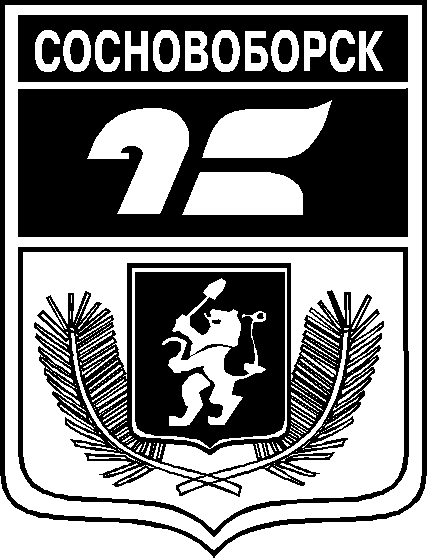 АДМИНИСТРАЦИЯ ГОРОДА СОСНОВОБОРСКАПОСТАНОВЛЕНИЕ«___»_____________2024                                                                                            № _______О внесении изменений в постановление администрации города от 07.10.2013 № 1675 «Об утверждении Положения об оплате труда руководителей муниципальных автономных учреждений города Сосновоборска, осуществляющих деятельность в области физической культуры и спорта»